October 11, 2022Via EmailStephen Davis, DirectorDivision of Health Care Facility Licensure and CertificationDepartment of Public Health67 Forest StreetMarlborough, MA 01752Re:	Steward Health Care System LLC – St. Elizabeth’s Medical Center– Closure of Outpatient 	Dialysis UnitDear Mr. Davis:This letter is submitted on behalf of Steward Health Care System LLC, which owns and operates St. Elizabeth’s Medical Center, located at 736 Cambridge Street, Brighton, MA 02135 (the “Medical Center”). Pursuant to 105 CMR 130.122, the Medical Center hereby informs the Department of Public Health (“Department”) that on or about November 9, 2022, it intends to submit a formal ninety-day (90) notice of the proposed closure of its Outpatient Dialysis Unit (the “Unit”) at the Medical Center. The Unit at the Medical Center has experienced declining volume and staffing challenges over the years. The Medical Center has aligned with the leading dialysis providers in the area to provide continuity of care for the Medical Center’s outpatient dialysis patients. In addition, four physicians at the Medical Center will be part of the medical staff at these dialysis providers to ensure continuity of care and maintaining patient-provider relationships. Please note that in compliance with the Department’s regulations, the Medical Center through separate correspondence is sending notice today to the Medical Center’s patient and family council, each staff member of the Medical Center, and every labor organization that represents the Medical Center’s workforce during the period of the essential services closure process. Notice is also being sent today to the members of the General Court, as well as appropriate local elected officials.Thank you for your attention to this matter. If you have any questions, please do not hesitate to contact me.Sincerely,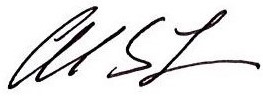 Andrew S. Levinecc:	Michelle Wu, Mayor of BostonSenator William BrownsbergerRepresentative Kevin G. HonanLiz Breadon, City Councilor, District 9E. Kelley, DPHW. Mackie, Esq., DPHR. Kaye, Esq., DPHJ. Bernice, DPH S. Carlson, DPHM. Marrero, MD, SEMCN. Hibble, Esq., SEMCA. Marx, Esq., SEMC